ЗАЯВКАот Тюменской области на участие в Кубке Западной Сибири - 2022  по рыболовному спорту в дисциплинах «ловля на мормышку со льда» номер-код дисциплины 0920043811Г«ловля на мормышку со льда – командные соревнования» номер код дисциплины 920113811Л 02-06 марта 2023 годад. Янтык, Тюменская областьПредседатель ПравленияРОО «ФРСТО» ____________________________________________________   И.А. СавиныхДопущено ____________________________________________врач(___________________)Настоящей заявкой, субъект российской Федерации, в соответствии с подпунктом «а» пункта 4 части 1 статьи 8 и частью 2 статьи 36.1 Федерального закона от 04.12.07 № 329-ФЗ «О физической культуре и спорте в Российской Федерации» наделяет статусом «Спортивная сборная команда субъекта российской Федерации» коллектив по виду спорта «рыболовный спорт». Начальник Управления по физической культуре и спортуДепартамента физической культуры, спортаи дополнительного образования Тюменской области______________________ А.Н. Кайзер                                                   м.п      РЕГИОНАЛЬНАЯ ОБЩЕСТВЕННАЯ ОРГАНИЗАЦИЯ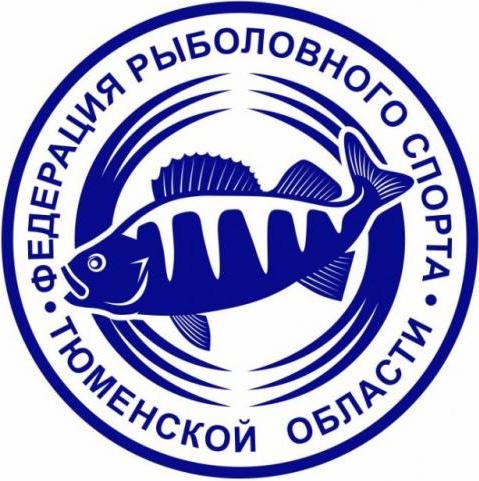 ФЕДЕРАЦИЯ РЫБОЛОВНОГО СПОРТА ТЮМЕНСКОЙ ОБЛАСТИ ИСХ. № ___ от «___» ________ 2023 г. ИСХ. № ___ от «___» ________ 2023 г. ИСХ. № ___ от «___» ________ 2023 г.№ п/пФамилия, имя, отчество (полностью)Год рожденияСпортивное звание, разрядВиза врачаТюменская областьТюменская областьТюменская областьТюменская областьТюменская область1Ткачук Егор Николаевич1991КМС2Жогленко Кирилл Вадимович1993КМС3Голенский Дмитрий Александрович1992КМС4Воропаев Евгений Николаевич198015Давлетбаков Тимур Рафаильеич1994тренер6Санин Дмитрий АндреевичСС1К